КАРТА ДИСТАНЦИОННОГО ЗАНЯТИЯДата: 20 апреля 2020Класс: 1 Предмет: русский языкУчитель: Серебрякова Е.Ю.Адрес обратной связи: zene44ka1@rambler.ruИнструкция для учащегося Работаем с учебником «Русский язык», тетрадью в тонкую линейку (заводим новую)План-конспект учебного занятия:Тема: Группы слов (продолжение).Цель: учить различать предмет и слово как название предмета; определять слова, которые обозначают названия предметов, их действия и признаки; классифицировать слова по разным основаниям, объединять их в группы на основе выделенных признаков и по вопросам.Содержание:Актуализация знаний:Выпишите из данных предложений слова с ЖИ – ШИ. Подчеркните орфограммы.Чуть колыша камыши,Дремлет озеро в тиши.Нажимаю на педаль – И машина мчится вдаль.Миша, Миша, не спеши,Повнимательней пиши!Основная часть:		Вспомним: выделяют три группы слов:Слова, обозначающие предмет.Слова, обозначающие признак действие.Слова, обозначающие действие предмета.Стр. 37 упр. 67 (устно)Отгадайте загадки.Прочитайте выделенные слова. Что они обозначают? (признак предмета)Найдите слова, обозначающие действие предмета. (катается, улыбается, лает, пугает)Первичное закрепление  (в тетрадь):Стр. 37 упр. 68 Спишите стихотворение в тетрадь; слова, обозначающие действие предмета, подчеркните 1 чертой.2.4 Задание: 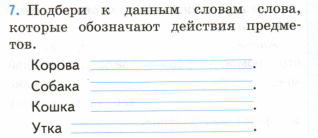 